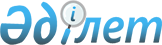 О некоторых вопросах ведения налогового учета
					
			Утративший силу
			
			
		
					Приказ Министра финансов Республики Казахстан от 29 декабря 2008 года № 620. Зарегистрирован в Министерстве юстиции Республики Казахстан 29 декабря 2008 года № 5431. Утратил силу приказом Министра финансов Республики Казахстан от 28 июня 2011 года № 335

      Сноска. Утратил силу приказом Министра финансов РК от 28.06.2011 № 335 (вводится в действие со дня его первого официального опубликования и распространяется на отношения, возникающие с 01.01.2011).      В соответствии с пунктом 3 статьи 56 Кодекса Республики Казахстан "О налогах и других обязательных платежах в бюджет" (Налоговый кодекс)" ПРИКАЗЫВАЮ: 



      1. Утвердить следующие формы: 



      1) книги налогового учета для индивидуальных предпринимателей, применяющих специальный налоговый режим на основе патента и не являющихся плательщиками налога на добавленную стоимость, согласно приложению 1 к настоящему приказу; 



      2) книги налогового учета для индивидуальных предпринимателей, применяющих специальный налоговый режим на основе патента и являющихся плательщиками налога на добавленную стоимость, согласно приложению 2 к настоящему приказу. 



      2. Налоговому комитету Министерства финансов Республики Казахстан (Ергожин Д.Е.) обеспечить государственную регистрацию настоящего приказа в Министерстве юстиции Республики Казахстан и его последующее опубликование в средствах массовой информации. 



      3. Настоящий приказ вводится в действие со дня первого официального опубликования и распространяется на отношения, возникающие с 1 января 2009 года.       Министр                                    Б. Жамишев 

Приложение 1 

к приказу Министра финансов 

Республики Казахстан 

от 29 декабря 2008 года № 620                        Книга налогового учета 

для индивидуальных предпринимателей, применяющих специальный 

       налоговый режим на основе патента и не являющихся 

          плательщиками налога на добавленную стоимость                                                     (титульный лист) 

____________________________________________________________________________________ 

| Фамилия, имя, отчество индивидуального предпринимателя __________________________ | 

|                                                _  _  _  _  _  _  _  _  _  _  _  _      | 

| Регистрационный номер налогоплательщика (РНН) |_||_||_||_||_||_||_||_||_||_||_||_|     | 

|                                                _  _  _  _  _  _  _  _  _  _  _  _      | 

| Идентификационный номер (ИИН) при его наличии |_||_||_||_||_||_||_||_||_||_||_||_|     | 

| Вид осуществляемой предпринимательской деятельности _____________________________ | 

| Дата начала и окончания деятельности ____________________________________________ | 

|___________________________________________________________________________________|                          Ведомость учета доходов 

                                                       (в тенге) Примечание: Книга заполняется ежедневно, в хронологическом порядке с подведением итогов на конец рабочего дня. В конце месяца, квартала, года подводятся итоговые данные за месяц, квартал, год. 

Приложение 2 

к приказу Министра финансов 

Республики Казахстан 

от 29 декабря 2008 года № 620                        Книга налогового учета 

для индивидуальных предпринимателей, применяющих специальный 

        налоговый режим на основе патента и являющихся 

         плательщиками налога на добавленную стоимость                                               (Титульный лист книги) 

____________________________________________________________________________________ 

| Фамилия, имя, отчество индивидуального предпринимателя __________________________ | 

|                                                _  _  _  _  _  _  _  _  _  _  _  _      | 

| Регистрационный номер налогоплательщика (РНН) |_||_||_||_||_||_||_||_||_||_||_||_|     | 

|                                                _  _  _  _  _  _  _  _  _  _  _  _      | 

| Идентификационный номер (ИИН) при его наличии |_||_||_||_||_||_||_||_||_||_||_||_|     | 

| Вид осуществляемой предпринимательской деятельности _____________________________ | 

| Свидетельство о постановке на учет по налогу на добавленную стоимость:            | 

| серия _______________ номер ________________ дата выдачи _______________          | 

| дата постановки на учет ______________________                                    | 

| Дата начала и окончания деятельности ____________________________________________ | 

|___________________________________________________________________________________|                          Ведомость учета доходов 

                                                       (в тенге) Примечание: Книга заполняется ежедневно, в хронологическом порядке с подведением итогов на конец рабочего дня. В конце месяца, квартала, года подводятся итоговые данные за месяц, квартал, год. 
					© 2012. РГП на ПХВ «Институт законодательства и правовой информации Республики Казахстан» Министерства юстиции Республики Казахстан
				Дата Наименование операций Сумма 1 2 3 Итого за день х Итого за месяц х Итого за квартал х Итого за год х Дата Обороты по реализации Обороты по реализации Обороты по реализации Обороты по реализации Обороты по счетам-фактурам, 

выставленные поставщиками Обороты по счетам-фактурам, 

выставленные поставщиками Обороты по счетам-фактурам, 

выставленные поставщиками Дата Наимено- 

вание 

операций Общая 

сумма В том числе В том числе Наимено- 

вание 

операций Стоимость 

без налога 

на добав- 

ленную 

стоимость Сумма 

налога 

на добав- 

ленную 

стоимость Дата Наимено- 

вание 

операций Общая 

сумма Оборот, 

облагаемый 

налогом на 

добавленную 

стоимость Сумма 

налога на 

добав- 

ленную 

стоимость Наимено- 

вание 

операций Стоимость 

без налога 

на добав- 

ленную 

стоимость Сумма 

налога 

на добав- 

ленную 

стоимость 1 2 3 4 5 6 7 8 Итого за 

день Итого за 

месяц Итого за 

квартал Итого за 

год 